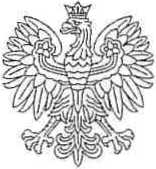 Ministerstwo Rodziny
i Polityki SpołecznejOGŁOSZENIEOTWARTEGO KONKURSU OFERT
nr OW2022-WBR/01na powierzenie realizacji zadania publicznego w zakresie pomocy społecznej pn.
Świadczenie usług opieki wytchnieniowej w ramach pobytu
dziennego i pobytu całodobowego w Gminie Radzanów
w ramach Programu „Opieka wytchnieniowa” - edycja 2022Gmina Radzanów26-807 Radzanów 92 AWojewództwo MazowieckieRadzanów 11 marca 2022 r.Podstawa prawna:Ustawa z dnia 23 października 2018 r. o Funduszu Solidarnościowym (t.j. Dz. U z 2020 r. poz. 1787);Ustawa z dnia 24 kwietnia 2003 r. o działalności pożytku publicznego i o wolontariacie (t.j. Dz. U. z 2020 r. poz. 1057, z póżn. zm.)Rozporządzenie Przewodniczącego Komitetu do Spraw Pożytku Publicznego z dnia 24 października 2018 r. w sprawie wzorów ofert i ramowych wzorów umów dotyczących realizacji zadań publicznych oraz wzorów sprawozdań z wykonania tych zadań (Dz. U. z 2018 r. poz. 2057);Uchwała nr XI/42/2021 z 21 grudnia 2021 roku Rady Gminy  Radzanów w sprawie rocznego programu współpracy gminy Radzanów z organizacjami pozarządowymi oraz innymi podmiotami prowadzącymi  działalność  pożytku publicznego na 2022 rok Gmina Radzanówogłasza Otwarty Konkurs Ofertna powierzenie realizacji zadania publicznego w zakresie pomocy społecznej pn.świadczenie usług opieki wytchnieniowej w ramach pobytu
dziennego i pobytu całodobowego w Gminie Radzanóww ramach Programu „Opieka wytchnieniowa” - edycja 2022Określenie rodzaju zadaniaZadanie obejmuje świadczenie usług opieki wytchnieniowej, w ramach pobytu dziennego i pobytu całodobowego.Program adresowany jest do członków rodzin lub opiekunów sprawujących bezpośrednią opiekę nad dziećmi z orzeczeniem o niepełnosprawności i osobami posiadającymi orzeczenie o znacznym stopniu niepełnosprawności albo orzeczenie traktowane na równi z orzeczeniem o znacznym stopniem niepełnosprawności, którzy wymagają usług opieki wytchnieniowej, zwanych dalej uczestnikami zadania.Wysokość środków publicznych przeznaczonych na realizację zadaniaGmina Radzanów przeznacza na realizację zadania pn. świadczenie usług opieki wytchnieniowej w ramach pobytu dziennego i pobytu całodobowego w Gminie Radzanów kwotę 414.000,00 PLN (słownie: czterysta czternaście tysięcy 00/100), co stanowi do 100 % kosztów realizacji w/w zadania, w tym na:Zasady przyznawania środków na realizację zadaniaOtwarty Konkurs Ofert nr OW2022-WBR/01 może wygrać jedna organizacja działająca na zasadach określonych w ustawie z dnia 24 kwietnia 2003 r. o działalności pożytku publicznego i o wolontariacie (t.j. Dz. U. z 2020 r. poz. 1057, z późn. zm.).Ze środków Programu pokrywane będą koszty bezpośrednie związane z realizacją usług opieki wytchnieniowej. Niedozwolone jest podwójne finansowanie tego samego wydatku ze środków publicznych. Niedozwolone jest pobieranie opłat od adresatów Programu.Koszty świadczenia usługi opieki wytchnieniowej mogą dotyczyć wszystkich kosztów bieżących związanych z realizacją tych usług, takich jak:wynagrodzenie personelu instytucji świadczącej usługi opieki wytchnieniowej;dostawy mediów (opłaty za energię elektryczną, cieplną, gazową i wodę, opłaty przesyłowe, opłaty za odprowadzenie ścieków, opłaty za usługi telefoniczne i internetowe);czynsz, koszty najmu, opłaty administracyjne dotyczące lokalu (m.in. wywóz śmieci), w którym sprawowana jest usługa opieki wytchnieniowej;przygotowanie i zakup wyżywienia;koszty związane z utrzymywaniem czystości;zakup środków ochrony osobistej.Kosztami niekwalifikowalnymi zadania są:odsetki od zadłużenia;kwoty i koszty pożyczki lub kredytu;kary i grzywny;wpłaty na Państwowy Fundusz Rehabilitacji Osób Niepełnosprawnych;podatek VAT, który może zostać odzyskany na podstawie przepisów ustawy z dnia 11 marca 2004 r. o podatku od towarów i usług (t.j. Dz. U. z 2021 r. poz. 685, z późn. zm.) oraz aktów wykonawczych do tej ustawy;odsetki za opóźnienie w regulowaniu zobowiązań oraz odsetki za zwłokę z tytułu nieterminowych wpłat należności budżetowych i innych należności, do których stosuje się przepisy ustawy z dnia 29 sierpnia 1997 Ordynacja podatkowa (t.j. Dz. U. z 2021 r. poz. 1540, z późn. zm.);spłata zaległych zobowiązań finansowych;koszty leczenia i rehabilitacji osób;amortyzacja;leasing;rezerwy na pokrycie przyszłych spłat lub zobowiązań;opieka świadczona przez członków rodziny (na potrzeby realizacji zadania za członków rodziny uznać należy rodziców i dzieci, rodzeństwo, wnuki, dziadków, teściów, macochę, ojczyma oraz inne osoby pozostające we wspólnym gospodarstwie domowym z uczestnikiem zadania), opiekunów prawnych lub osoby faktycznie zamieszkujące razem z uczestnikiem zadania.Wydatki będą kwalifikowane, jeżeli zostaną poniesione w okresie realizacji zadania, tj. od dnia podpisania umowy do 15 grudnia 2022 r.Środki finansowe Funduszu Solidarnościowego przyznane na realizację zadania, muszą być wykorzystane zgodnie z umową zawartą pomiędzy Gminą a Oferentem.Oferent, który uzyskał środki z Funduszu Solidarnościowego na realizację zadania, zobowiązany jest do ich rozliczenia w sposób i w terminach wskazanych w umowie zawartej z Gminą,  także zwrotu niewykorzystanej części przyznanych środków z Funduszu Solidarnościowego w terminach określonych w umowie, zgodnie z ustawą z dnia 23 października 2018 r. o Funduszu Solidarnościowym oraz ustawą z dnia 27 sierpnia 2009 r. o finansach publicznych (t.j. Dz. U. z 2021 r. poz. 305).Oferent realizujący zadanie jest zobowiązany do posiadania wyodrębnionego rachunku bankowego dla środków zadania oraz prowadzenia wyodrębnionej ewidencji księgowej otrzymanych środków i dokonywanych z tych środków wydatków, zgodnie z art. 17 ustawy z dnia 23 października 2018 r. o Funduszu Solidarnościowym.Terminy i warunki realizacji zadaniaTermin realizacji zadania określa się na okres od dnia podpisania umowy na realizację zadania pn. świadczenie usług opieki wytchnieniowej w ramach pobytu dziennego i pobytu całodobowego w Gminie Radzanów do 15 grudnia 2022 r.Zadanie powinno być realizowane z najwyższą starannością, zgodnie z zawartą umową oraz z obowiązującymi przepisami w zakresie danego zadania. Ramowy wzór umowy realizacji zadania publicznego określony został Rozporządzeniem Przewodniczącego Komitetu do spraw Pożytku Publicznego z dnia 24 października 2018 r. w sprawie wzorów ofert i ramowych wzorów umów dotyczących realizacji zadań publicznych oraz wzorów sprawozdań z wykonania tych zadań (Dz. U. z 2018 r. poz. 2057).Odbiorcami działań w ramach zadania są mieszkańcy Gminie Radzanów.Zgłoszenia usług opieki wytchnieniowej przyjmowane są przez Gminny Ośrodek Pomocy Społecznej w Radzanowie na podstawie Karty zgłoszenia do Programu Opieka wytchnieniowa - edycja 2022, której wzór stanowi załącznik nr 8 do programu. Gminny Ośrodek Pomocy Społecznej w Radzanowie przedłoży Realizatorowi listę osób zakwalifikowanych do udziału w zadaniu.Zadanie realizowane jest w dwóch formach tj.:świadczenia usług opieki wytchnieniowej w ramach pobytu dziennego w:miejscu zamieszkania osoby niepełnosprawnej,ośrodku wsparcia,innym miejscu wskazanym przez uczestnika zadania, które otrzyma pozytywną opinię Gminy Radzanów,domu pomocy społecznej na podstawie przyjętej przez Gminę uchwały,świadczenia usług opieki wytchnieniowej, w ramach pobytu całodobowego w:ośrodku wsparcia,ośrodku/placówce wpisanej do rejestru właściwego wojewody zapewniającej całodobową opiekę osobom niepełnosprawnym,innym miejscu wskazanym przez uczestnika zadania, które otrzyma pozytywną opinię Gminy Radzanów,domu pomocy społecznej na podstawie przyjętej przez Gminy Radzanów uchwały.W godzinach realizacji usług opieki wytchnieniowej nie mogą być świadczone inne formy pomocy usługowej, w tym: usługi opiekuńcze lub specjalistyczne usługi opiekuńcze, o których mowa w ustawie z dnia 12 marca 2004 r. o pomocy społecznej (Dz. U. z 2021 r. poz. 2268, z późn. zm.), usługi finansowane ze środków Funduszu Solidarnościowego lub z innych źródeł.Usługi opieki wytchnieniowej w miejscach, o których mowa w ust. 5 pkt 1 lit. a i c oraz ust. 5 pkt 2 lit. c mogą świadczyć:osoby posiadające dyplom potwierdzający uzyskanie kwalifikacji w zawodzie asystent osoby niepełnosprawnej/pielęgniarka lub innym, zapewniającym realizację usługi opieki wytchnieniowej w zakresie adekwatnym do indywidualnych potrzeb osoby niepełnosprawnej (wynikających z Karty zgłoszenia do Programu „Opieka wytchnieniowa” - edycja 2022, której wzór stanowi załącznik nr 8 do Programu) lubosoby posiadające, co najmniej roczne, udokumentowane doświadczenie w udzielaniu bezpośredniej pomocy/opieki osobom niepełnosprawnym.W przypadku świadczenia usług opieki wytchnieniowej, w formie pobytu dziennego, w wymiarze powyżej 4 godzin dziennie lub w formie pobytu całodobowego, ośrodek/placówka przyjmująca dziecko z orzeczoną niepełnosprawnością lub osobę niepełnosprawną ze znacznym stopniem niepełnosprawności/osobę z orzeczeniem traktowanym na równi z orzeczeniem o znacznym stopniu niepełnosprawności ma obowiązek zapewnić wyżywienie odpowiednie do ich potrzeb, tj. zapewniając ciepły posiłek z uwzględnieniem specjalnej diety osób objętych usługą.Limit usług opieki wytchnieniowej finansowanych ze środków Funduszu Solidarnościowego przypadających na 1 uczestnika wynosi nie więcej niż:240 godzin dla usług opieki wytchnieniowej świadczonej w ramach pobytu dziennego oraz14 dni dla usług opieki wytchnieniowej świadczonej w ramach pobytu całodobowego.Limit, o którym mowa w ust. 9, dotyczy również:więcej niż jednego opiekuna sprawującego bezpośrednią opiekę nad jedną osobą niepełnosprawną;opiekuna sprawującego bezpośrednią opiekę dla więcej niż 1 osoby niepełnosprawnej.Usługi opieki wytchnieniowej dla opiekuna sprawującego bezpośrednią opiekę nad więcej niż jedną osobą niepełnosprawną muszą być realizowane w tym samym czasie, z zastrzeżeniem zapewnienia indywidualnego wsparcia.Maksymalna długość świadczenia formy nieprzerwanego pobytu dziennego wynosi 12 godzin dla jednej osoby niepełnosprawnej, z zastrzeżeniem limitów, o których mowa w ust. 9. Usługi w formie pobytu dziennego mogą być świadczone w godzinach 6.00-22.00.Usługi opieki wytchnieniowej są realizowane na rzecz osoby niepełnosprawnej i wskutek jej decyzji lub decyzji opiekuna prawnego, a nie dla poszczególnych członków rodziny osoby niepełnosprawnej.Rodzaj i zakres godzinowy usług opieki wytchnieniowej powinien być uzależniony od osobistej sytuacji osoby niepełnosprawnej z uwzględnieniem stopnia i rodzaju niepełnosprawności uczestnika zadania.Koszty związane z realizacją usług opieki wytchnieniowej finansowane z Programu:w ramach pobytu dziennego nie mogą przekroczyć:kwoty 40 zł brutto za godzinę wynagrodzenia osoby sprawującej opiekę nad osobą niepełnosprawną w miejscu zamieszkania,kwoty 40 zł brutto na zorganizowanie usługi, w miejscu o którym mowa w ust. 5 pkt 1 lit. b i c;w ramach pobytu całodobowego nie więcej niż:	a) 600 zł za dobę realizacji usług, z zastrzeżeniem lit. b,	b) 800 zł za dobę realizacji usług dla osób niepełnosprawnych posiadających orzeczenie o znacznym stopniu niepełnosprawności z niepełnosprawnością sprzężoną.Oferent obowiązany jest poinformować członka rodziny lub opiekuna osoby niepełnosprawnej o prawach i obowiązkach wynikających z przyznania usług opieki wytchnieniowej.Oferent umożliwi osobie niepełnosprawnej lub członkom rodziny/opiekunom sprawującym bezpośrednią opiekę nad dziećmi z orzeczeniem o niepełnosprawności lub nad osobami ze znacznym stopniem niepełnosprawności lub orzeczeniem traktowanym na równi z orzeczeniem o znacznym stopniu niepełnosprawności samodzielny wybór:osoby, która będzie świadczyć usługę opieki wytchnieniowej,miejsca, o którym mowa w ust. 5 pkt 1 lit c oraz ust. 5 pkt 2 lit. c, z zastrzeżeniem, iż wskazane miejsce otrzyma pozytywną opinię Gminy Radzanów.Łączna liczba osób niepełnosprawnych, którym będą świadczone usługi opieki wytchnieniowej wynosi 23 osoby, w tym:liczba osób niepełnosprawnych, którym będą świadczone usługi opieki wytchnieniowej w formie pobytu całodobowego wynosi 23 osoby tj:15 osób z orzeczeniem o znacznym stopniu niepełnosprawności lub orzeczeniem równoważnym,8 dzieci z orzeczeniem o niepełnosprawności,liczba osób niepełnosprawnych, którym będą świadczone usługi opieki wytchnieniowej w formie pobytu dziennego wynosi 23 osób tj:15 osób z orzeczeniem o znacznym stopniu niepełnosprawności lub orzeczeniem równoważnym,8 dzieci z orzeczeniem o niepełnosprawności.Łączna liczba dni usług opieki wytchnieniowej w formie pobytu całodobowego wynosi 322 dni, w tym210 dni dla osób z orzeczeniem o znacznym stopniu niepełnosprawności,112 dni dla dzieci z orzeczeniem o niepełnosprawności.Łączna liczba godzin usług opieki wytchnieniowej w formie pobytu dziennego wynosi 5520 godzin, w tym3600 godzin dla osób z orzeczeniem o znacznym stopniu niepełnosprawności,1920 godzin dla dzieci z orzeczeniem o niepełnosprawności.Uczestnik, któremu przyznano pomoc w postaci usługi opieki wytchnieniowej nie ponosi odpłatności za usługę przyznaną w ramach zadania.Oferent dokonuje rozliczenia usługi opieki wytchnieniowej na podstawie wypełnionej Karty rozliczenia usług opieki wytchnieniowej w ramach Programu, której wzór stanowi załącznik nr 9 do Programu.Oferent zobowiązany jest do złożenia zestawienia z realizacji zadania według wzoru stanowiącego załącznik nr 4 do Programu.Oferent zobowiązany jest do złożenia sprawozdania z realizacji zadania według wzoru stanowiącego załącznik nr 5 do Programu.Oferent realizujący zadanie publicznie, zobowiązany jest do złożenia sprawozdania z realizacji zadania, zgodnie z postanowieniami umowy. Wzór sprawozdania określony został Rozporządzeniem Przewodniczącego Komitetu do spraw Pożytku Publicznego z dnia 24 października 2018 r. w sprawie wzorów ofert i ramowych wzorów umów dotyczących realizacji zadań publicznych oraz wzorów sprawozdań z wykonania tych zadań (Dz. U. z 2018 r. poz. 2057).Warunki realizacji zadania wymagane wobec Oferenta:Potencjał i doświadczenie w realizacji przedsięwzięć o podobnym charakterze, w szczególności:w realizacji zadań publicznych w zakresie pomocy społecznej o podobnym charakterze,posiadanie wiedzy i doświadczenia w realizacji zadań w zakresie działalności na rzecz osób z niepełnosprawnościami, należy dołączyć CV oraz kopie dyplomów, zaświadczeń, certyfikatów potwierdzających kwalifikacje oraz doświadczenie zawodowe osób zaangażowanych w realizację zadania przedsięwzięć zrealizowanych na terenie Gminy Radzanów lub powiatów/gmin ościennych w województwie mazowieckim.Przedstawienie koncepcji jakości wykonania zadania.Przedstawienie kwalifikacji osób, przy udziale których oferent będzie realizować zadanie.Przedstawienie kalkulacji kosztów realizacji zadania.Wyrażenie zgody na upublicznienie informacji o wybraniu oferenta w Otwartym Konkursie Ofert nr OW2022-WBR/01.Przetwarzanie danych osobowychOferent oświadcza, że znane są mu przepisy prawa regulującego przetwarzanie danych osobowych, w szczególności przepisy rozporządzenia Parlamentu Europejskiego i Rady (UE) 2016/679 z dnia 27 kwietnia 2016 r. w sprawie ochrony osób fizycznych w związku z przetwarzaniem danych osobowych i w sprawie swobodnego przepływu takich danych oraz uchylenia dyrektywy 95/46/WE (ogólne rozporządzenie o ochronie danych) (Dz.Urz.UE.L Nr 119, str. 1 oraz Dz.Urz.UE.L Nr 127 z 23.05.2018 r., str. 2), zwanego dalej „RODO”, oraz ustawy z dnia 10 maja 2018 r. o ochronie danych osobowych (Dz. U. z 2019 r. poz. 1781) oraz zobowiązuje się do ich przestrzegania.Jeżeli w związku z realizacją zadania zaistnieje potrzeba przetwarzania przez Oferenta danych osobowych, Oferent oświadcza, że obowiązki administratora danych osobowych tych osób będzie wykonywał zgodnie z przepisami prawa powszechnie obowiązującego, w tym zgodnie z RODO oraz ustawą z dnia 10 maja 2018 r. o ochronie danych osobowych. W szczególności Oferent przed rozpoczęciem przetwarzania danych osobowych osób fizycznych, o których mowa w zdaniu poprzedzającym, w wymaganych przypadkach uzyska od nich zgodę na przetwarzanie danych osobowych w jednym lub większej liczbie określonych celów (art. 6 ust. 1 lit. a RODO), a także przekaże tym osobom informacje, o których mowa w art. 13 lub w art. 14 RODO. W tym celu Oferent zobowiązuje się przekazać osobie fizycznej, o której mowa w zdaniu pierwszym, pisemną informację o przetwarzaniu jej danych osobowych, co może nastąpić w szczególności poprzez przekazanie osobie fizycznej formularza przetwarzania danych osobowych zgodnego z ustalonym przez Oferenta wzorem. Podpisany egzemplarz informacji lub formularza Oferent zachowa w dokumentacji finansowo-rzeczowej dotyczącej realizacji zadania. Kserokopię powyższej informacji potwierdzoną za zgodność z oryginałem Oferent przekaże do Gminnego Ośrodka Pomocy Społecznej w Radzanowie.Za realizację obowiązku informacyjnego, o którym mowa w art. 13 lub art. 14 RODO, pełną odpowiedzialność ponosi Oferent.Oferent będzie przetwarzać dane osobowe, o których mowa w ust. 2, w celach dotyczących: zadania realizowanego w interesie publicznym, realizacji świadczeń związanych z wykonaniem przedmiotu zadania, realizacji obowiązków wynikających z realizacji zadania, rozliczenia otrzymanych środków z Funduszu Solidarnościowego lub wypełniania obowiązku prawnego.Oferent oświadcza, że ponosi wyłączną odpowiedzialność wobec osób trzecich za szkody powstałe w związku z realizacją zadania.Dane osób fizycznych przetwarzane przez Oferenta, w szczególności dane osób świadczących usługi opieki wytchnieniowej Oferent udostępnia Gminnemu Ośrodkowi Pomocy Społecznej w Radzanowie.Ponadto do zadań Oferenta należy:Prowadzenie dokumentacji potwierdzającej realizację zadania.Informowanie o wsparciu finansowym ze środków z Funduszu Solidarnościowego otrzymanych od Ministra Rodziny i Polityki Społecznej. Informacja na ten temat powinna się znaleźć we wszystkich materiałach, publikacjach, informacjach dla mediów, w mediach społecznościowych, ogłoszeniach oraz wystąpieniach publicznych dotyczących realizowanego zadania. Oferent zobowiązany jest do oznaczania profili prowadzonych przez Ministerstwo Rodziny i Polityki Społecznej w podejmowanych działaniach informacyjnych i promocyjnych w mediach społecznościowych.Umieszczanie logo Ministra Rodziny i Polityki Społecznej na wszystkich materiałach, w szczególności promocyjnych, informacyjnych, szkoleniowych i edukacyjnych, dotyczących realizowanego zadania publicznego oraz zakupionych środkach trwałych, proporcjonalnie do wielkości innych oznaczeń, w sposób zapewniający jego dobrą widoczność.W ramach informowania, o którym mowa w ust. 3 Oferent zobowiązany jest do podejmowania działań informacyjnych dotyczących finansowania zadania ze środków Funduszu Solidarnościowego przyznanych w ramach Programu, zgodnie z art. 35a ust. 1 ustawy z dnia 27 sierpnia 2009 r. o finansach publicznych oraz rozporządzeniem Rady Ministrów z dnia 7 maja 2021 r. w sprawie określenia działań informacyjnych podejmowanych przez podmioty realizujące zadania finansowane lub dofinansowane z budżetu państwa lub z państwowych funduszy celowych (Dz. U. z 2021 r. poz. 953).Rozpowszechnianie w dowolnej formie, w prasie, radiu, telewizji, Internecie oraz innych publikacjach, nazwy zadania, przedmiotu i celu, na który przyznano wsparcie finansowe oraz informacji o wysokości przyznanego wsparcia finansowego.Termin i miejsce składania ofertOferty realizacji zadania publicznego mogą składać organizacje pozarządowe oraz podmioty określone w art. 3 ust. 3 ustawy o działalności pożytku publicznego i o wolontariacie, które w ramach swoich zadań statutowych prowadzą działania określone w niniejszym ogłoszeniu.Warunkiem przystąpienia do konkursu jest złożenie oferty zgodnej ze wzorem określonym Rozporządzeniem Przewodniczącego Komitetu do Spraw Pożytku Publicznego z dnia 24 października 2018 r. w sprawie wzorów ofert i ramowych wzorów umów dotyczących realizacji zadań publicznych oraz wzorów sprawozdań z wykonania tych zadań (Dz. U. z 2018 r. poz. 2057).Dwie lub więcej organizacje pozarządowe lub podmioty wymienione w art. 3 ust. 3 ustawy o działalności pożytku publicznego i o wolontariacie działające wspólnie mogą złożyć ofertę wspólną.Oferta wspólna wskazuje:jakie działania w ramach realizacji zadania publicznego będą wykonywać poszczególne organizacje pozarządowe lub podmioty wymienione w art. 3 ust. 3 wyżej cytowanej ustawy,sposób reprezentacji podmiotów, o których mowa w ust. 3, wobec organu administracji publicznej.Oferty, w formie pisemnej, należy składać do 5 kwietnia 2022 r. do godziny 8:00 pocztą lub osobiście (w przypadku ofert wysyłanych pocztą, decyduje data wpływu do Urzędu Gminy w Radzanowie) na adres:Urząd Gminy w Radzanowie26-807 Radzanów 92Asekretariatw zaklejonej kopercie z dopiskiem:Oferta w ramach Otwartego Konkursu Ofert nr OW2022-WBR/01 na powierzenie realizacji zadania publicznego pn. świadczenie usług opieki wytchnieniowej w ramach pobytu dziennego i pobytu całodobowego w Gminie Radzanów w ramach Programu „Opieka wytchnieniowa” - edycja 2022- Nie otwierać do 5 kwietnia 2022 r. przed godz. 9:00.Oferta powinna zostać podpisana przez osobę lub osoby upoważnione do reprezentacji            OferentaKopie dokumentów dołączone do oferty muszą być poświadczone za zgodność z oryginałem przez osobę lub osoby uprawnione do reprezentowania podmiotu.Rozpatrywane będą tylko oferty złożone w terminie. Tryb i kryteria stosowane przy dokonywaniu wyboru oferty oraz termin dokonania wyboru ofertOtwarty Konkurs Ofert nr OW2022-WBR/01 jest skierowany wyłącznie do podmiotów działających na zasadach określonych w ustawie z dnia 24 kwietnia 2003 r. o działalności pożytku publicznego i o wolontariacie (t.j. Dz.U.2020 r. poz. 1057, ze zm.)Oferty, które nie spełnią wymagań formalnych zostaną odrzucone.Oferty wraz z pozostałymi dokumentami nie będą zwracane Oferentom.Ocena formalna i merytoryczna złożonych ofert będzie się odbywać w oparciu o punktację przyznaną według kryteriów wskazanych w Karcie Oceny Formalnej oraz Karcie Oceny Merytorycznej. Ocena zostanie przeprowadzona przez powołaną komisję konkursową. Komisję konkursową do opiniowania ofert w otwartym konkursie ofert powołuje Wójt Gminy w drodze zarządzenia. Karty oceny formalnej i merytorycznej stanowią załącznik nr 1 i 2 do ogłoszenia.Dokumentem stanowiącym ofertę w niniejszym postępowaniu, będącą przedmiotem oceny formalnej i merytorycznej jest Oferta realizacji zadania publicznego/ Oferta wspólna realizacji zadnia publicznego zgodna ze wzorem określonym Rozporządzeniem Przewodniczącego Komitetu do Spraw Pożytku Publicznego z dnia 24 października 2018 r. w sprawie wzorów ofert i ramowych wzorów umów dotyczących realizacji zadań publicznych oraz wzorów sprawozdań z wykonania tych zadań (Dz. U. z 2018 r. poz. 2057), z którą Oferent ubiegający się o wybór w Otwartym Konkursie Ofert nr OW2022-WBR/01 jest zobowiązany przedłożyć:aktualny wypis KRS lub z odpowiedniego wyciągu z ewidencji lub inne dokumenty potwierdzające status prawny Oferenta oraz umocowanie osób reprezentujących, potwierdzone „za zgodność z oryginałem” i podpisem osób uprawnionych (w przypadku KRS nie ma takiego obowiązku),status podmiotu lub umowę spółki - tylko w przypadku - spółek akcyjnych i spółek z o.o. oraz klubów sportowych będących spółkami działającymi na podstawie przepisów ustawy o sporcie z dnia 25 czerwca 2010 r. (t.j. Dz. U. z 2020 r. poz. 1133, z późn. zm.), które nie działają w celu osiągnięcia zysku oraz przeznaczają całość dochodu na realizację celów statutowych,pełnomocnictwo do działania w imieniu organizacji - w przypadku, gdy ofertę podpisały osoby inne niż umocowane do reprezentacji zgodnie z zapisami określonymi w statucie lub innym akcie prawnym regulującym zadania,strukturę organizacyjną i sposób działania podmiotu,oświadczenie o niezaleganiu z płatnościami wobec ZUS i Urzędu Skarbowego,sprawozdanie finansowe - bilans oraz rachunek zysków i strat za ostatni zamknięty rok obrotowy zgodnie z przepisami ustawy o rachunkowości z dnia 29 września 1994 r. (t.j. Dz. U. z 2021 r. poz. 217, z późn. zm.), a w przypadku wykonawców niezobowiązanych do sporządzania sprawozdania finansowego innych dokumentów określających obroty oraz zobowiązania i należności,oświadczenie Oferenta o braku wykluczenia z możliwości otrzymania dofinansowania (o którym mowa w art. 207 ust. 4 ustawy z dnia 27 sierpnia 2009 r. o finansach publicznych),koncepcję jakości wykonania zadania,kwalifikacje osób, przy udziale których oferent będzie realizować zadanie,kalkulację kosztów realizacji zadania,potencjał i doświadczenie w realizacji zadań publicznych o wartości nie mniejszej niż 280.000,00 zł każde realizowanych w ciągu ostatnich 3 lat w zakresie pomocy społecznej o podobnym charakterze,posiadanie wiedzy i doświadczenia w realizacji zadań o wartości nie mniejszej niż 280.000,00 zł każde w zakresie działalności na rzecz osób z niepełnosprawnościami,potencjał i doświadczenie w realizacji przedsięwzięć o podobnym charakterze na terenie Gminy Radzanów lub powiatów/gmin ościennych w województwie mazowieckim.Wymagania określone w ust. 5 pkt a - f stanowią kryteria formalne. Niespełnienie co najmniej jednego kryterium formalnego powoduje odrzucenie oferty.Wymagania określone w ust. 5 pkt g - i stanowią kryteria merytoryczne, których wartość punktowa została określona w Karcie Oceny Merytorycznej.W przypadku oferty wspólnej:wymagania określone w ust. 5 pkt a - f dotyczą każdego podmiotu i muszą być spełnione przez każdy podmiot z osobna,wymagania określone w ust. 5 pkt g - i mogą być spełnione łącznie przez podmioty ubiegające się o wybór Oferenta albo tylko przez jeden podmiot.Oferent ma obowiązek poinformować osoby, których dane osobowe podaje w ofercie lub dokumentach złożonych wraz z ofertą, o udostępnieniu ich danych Ogłaszającemu w celu złożenia oferty Otwartym Konkursie Ofert nr OW2022-WBR/01. Oferent zobowiązuje się do przekazania wszystkim osobom, których dane udostępnił na potrzeby postępowania, informacji, o których mowa w art. 14 Rozporządzenia Parlamentu Europejskiego i Rady (UE) 2016/679 z dnia 27 kwietnia 2016 r. w sprawie ochrony osóbfizycznych w związku z przetwarzaniem danych osobowych i w sprawie swobodnego przepływu takich danych oraz uchylenia dyrektywy 95/46/WE (RODO).Oferenci składający ofertę wspólną w Otwartym Konkursie Ofert nr OW2022-WBR/01, zobowiązani są wskazać w Ofercie realizacji zadania publicznego/ Ofercie wspólnej realizacji zadnia publicznego Lidera do reprezentowania ich w niniejszym postępowaniu albo reprezentowania w postępowaniu i zawarcia umowy. Przed podpisaniem umowy Ogłaszający może żądać umowy regulującej współpracę podmiotów występujących wspólnie.Na podstawie liczby punktów przyznanych dla poszczególnych ofert sporządzona zostanie lista rankingowa ocenionych ofert.W ramach otwartego konkursu ofert zostanie wybrana jedna oferta.Z podmiotem, który zostanie wyłoniony w toku postępowania, zostanie zawarta Umowa o realizację zadania publicznego pn. świadczenie usług opieki wytchnieniowej w ramach pobytu dziennego i pobytu całodobowego w Gminie Radzanów w ramach Programu „Opieka wytchnieniowa” - edycja 2022.Rozstrzygnięcie konkursu nastąpi w ciągu 30 dni od dnia zakończenia naboru w konkursie.Informacja o wyborze oferty w niniejszym Konkursie zostanie upubliczniona i ogłoszona na stronie internetowej Biuletynu Informacji Publicznej, na tablicy ogłoszeń w siedzibie Urzędu Gminy w Radzanowie oraz na stronie internetowej, w terminie do 3 dni roboczych od dnia rozstrzygnięcia konkursu.Procedura odwoławczaOrganizacje, których oferty nie zostały wybrane mają możliwość wniesienia odwołania w nieprzekraczalnym terminie 2 dni roboczych od ogłoszenia wyników Otwartego Konkursu Ofert nr OW2022-WBR/01 w formie pisemnej, na adres składania ofert.Odwołanie zostanie rozpatrzone przez Wójta Gminy Radzanów w terminie 10 dni roboczych od daty wpływu.W przypadku pozytywnego rozpatrzenia środka odwoławczego przewiduje się uwzględnienie kandydatury w tworzeniu ostatecznej listy rankingowej ocenionych ofert.Informacja o wynikach odwołania zostanie podana do publicznej wiadomości na stronie internetowej Biuletynu Informacji Publicznej, na tablicy ogłoszeń w siedzibie Urzędu Gminy w Radzanowie oraz na stronieinternetowej, w terminie do 3 dni roboczych od dnia zakończenia rozpatrzenia odwołania.Informacja dodatkowaOgłaszający nabór zastrzega sobie prawo unieważnienia naboru bez podawania przyczyny oraz do zmiany niniejszego ogłoszenia.Osoba uprawniona do kontaktu:Pani Katarzyna Reczko – Kierownik Gminnego Ośrodka Pomocy Społecznej w Radzanowie, e-mail: gopskr@op.plInformacja o zrealizowanych przez organ administracji publicznej w roku ogłoszenia otwartego konkursu ofert i w roku poprzednim zadaniach publicznych tego samego rodzaju i związanych z nimi kosztami, ze szczególnym uwzględnieniem wysokości dotacji przekazanych organizacjom pozarządowym i podmiotom, o których mowa w art. 3 ust. 3 ustawy o działalności pożytku publicznego i o wolontariacieGmina Radzanów informuje, iż w roku ogłoszenia Otwartego Konkursu Ofert nr OW2022- WBR/01 nie realizował i nie realizuje zadań tego samego rodzaju.Gmina Radzanów informuje, iż w roku poprzednim tj. w 2021 r. realizowała zadanie publiczne w zakresie pomocy społecznej pn. w ramach programu Opieka wytchnieniowa - edycja 2021. Kwota środków z Funduszu Solidarnościowego przekazana organizacji pozarządowej na realizację w/w zadania wynosiła 346 050,00 zł.ZałącznikiZałącznik nr 1. Karta oceny formalnejZałącznik nr 2. Karta oceny merytorycznejZadanie realizowane w ramach Programu „Opieka wytchnieniowa” - edycja 2022 finansowanego ze środków Funduszu Solidarnościowego otrzymanych od Ministra Rodziny i Polityki Społecznej.	Załącznik nr 1do ogłoszenia o otwartym konkursie ofert na powierzenie realizacji zadania publicznego w zakresie pomocy społecznej pn. świadczenie usług opieki wytchnieniowej w ramach pobytu dziennego i pobytu całodobowego w Gminie Radzanów w ramach Programu „Opieka wytchnieniowa” - edycja 2022Karta Oceny FormalnejData:	Podpis:	Załącznik nr 2do ogłoszenia o otwartym konkursie ofert na powierzenie realizacji zadania publicznego w zakresie pomocy społecznej pn. świadczenie usług opieki wytchnieniowej w ramach pobytu dziennego i pobytu całodobowego w Gminie Radzanów w ramach Programu „Opieka wytchnieniowa” - edycja 2022Karta Oceny MerytorycznejPodpisWyszczególnieniePlanowany całkowity koszt świadczenia usługi opieki wytchnieniowejŚwiadczenie usług opieki wytchnieniowej w ramach pobytu dziennego w Gminie Radzanów w ramach Programu „Opieka wytchnieniowa” - edycja 2022220 800,00 złŚwiadczenie usług opieki wytchnieniowej w ramach pobytu całodobowego w Gminie Radzanów w ramach Programu „Opieka wytchnieniowa” - edycja 2022193 200,00 złNr ofertyNazwa oferentaTytuł ofertyL.p.Wymogi formalneSpełnienie wymoguSpełnienie wymoguSpełnienie wymoguL.p.Wymogi formalnetaknienie dotyczy1.ofertę złożono w terminie2.oferta została złożona przez podmiot uprawniony do realizacji zadania3.oferta została podpisana przez upoważnione osoby4.oferta złożona przez organizację działającą w zakresie zadań objętych konkursem5.oferta została złożona na aktualnym formularzu6.załączono aktualny wypis KRS lub z odpowiedniego wyciągu z ewidencji lub inne dokumenty potwierdzające status prawny Oferenta oraz umocowanie osób reprezentujących, potwierdzone „za zgodność z oryginałem” i podpisem osób uprawnionych (w przypadku KRS nie ma takiego obowiązku)7.załączono status podmiotu lub umowę spółki - tylko w przypadku - spółek akcyjnych i spółek z o.o. oraz klubów sportowych będących spółkami działającymi na podstawie przepisów ustawy o sporcie z dnia 25 czerwca 2010 r. (t.j. Dz. U. z 2020 r. poz. 1133, z późn. zm.), które nie działają w celu osiągnięcia zysku oraz przeznaczają całość dochodu na realizację celów statutowych8.załączono pełnomocnictwo do działania w imieniu organizacji - w przypadku, gdy ofertę podpisały osoby inne niż umocowane do reprezentacji zgodnie z zapisami określonymi w statucie lub innym akcie prawnym regulującym zadania, strukturę organizacyjna i sposób działania podmiotu9.załączono oświadczenie o niezaleganiu z płatnościami wobec ZUS i Urzędu Skarbowego10.załączono sprawozdanie finansowe - bilans oraz rachunek zysków i strat za ostatni zamknięty rok obrotowy zgodnie z przepisami ustawy o rachunkowości z dnia 29 września 1994 r. (t.j. Dz. U. z 2021 r. poz. 217, z późn. zm.), a w przypadku wykonawców niezobowiązanych do sporządzania sprawozdania finansowego innych dokumentów określających obroty oraz zobowiązania i należności11.załączono oświadczenie Oferenta o braku wykluczenia z możliwości otrzymania dofinansowania (o którym mowa w art. 207 ust. 4 ustawy z dnia 27 sierpnia 2009 r. o finansach publicznych)12.Inne wymienione w ogłoszeniu konkursowym....	c)	Oferta spełnia warunki formalne konkursuOferta spełnia warunki formalne konkursutaktaknieNr ofertyNazwa oferentaTytuł ofertyLp.Kryteria merytorycznePrzyznane punktyUzasadnienie (w przypadku oceny niższej niż maksymalna)1.Czy projekt wpisuje się w założenia konkursowe określone w ogłoszeniu konkursowym?TAK/N1EZaznaczenie opcji NIE dyskwalifikuje ofertę (jednogłośna decyzja komisji konkursowej)2.Koncepcja jakości wykonania zadania (0 - 30 punktów)3.Kwalifikacji osób, przy udziale których Oferent będzie realizować zadanie (0 - 20 punktów)4.Kalkulacją kosztów realizacji zadania 10 - 20 punktów)5.Potencjał i doświadczenie w realizacji zadań publicznych o wartości nie mniejszej niż 280.000,00 zł każdych realizowanych w ciągu ostatnich 3 lat w zakresie pomocy społecznej o podobnym charakterze (0-10 punktów)6.Posiadanie wiedzy i doświadczenia w realizacji zadań o wartości nie mniejszej niż 280.000,00 zł każdy w zakresie działalności na rzecz osób z niepełnosprawnościami (0-10 punktów)7.Potencjał i doświadczenie w realizacji przedsięwzięć o podobnym charakterze na terenie Gminy Radzanów lub powiatów/gmin ościennych w województwie mazowieckim (0-10 punktów)ŁącznieŁącznie